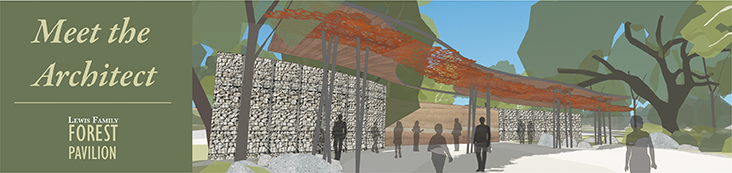 Naming OpportunitiesThe following elements of the Forest Pavilion + Center for Sustainable Garden have been named: The Lewis Family Forest Pavilion                                               The Ann and Richard Walker Classroom                                                  Carl E. Wynn Foundation Event Space                                                          The Scaff Family Gardens         Additional Naming Opportunities are available:  $650,000 Level The Name Education and Gardens Complex – opportunity to name the entirety of the project $125,000 Level Support Building – containing green rooms, restrooms, storage for educational materials and prep kitchenCenter for Sustainable Gardening – opportunity to name the collection of Demonstration Gardens and sustainability features  $100,000 Level Sustainability Elements – irrigation, water capture features, permeable pathwaysRammed Earth and/or Gabion Walls – architectural features that define the pavilion space               $45,000 Level Sun Demonstration Gardens Dry Demonstration Gardens $25,000 Level Green Rooms (2 available) Rest rooms Prep kitchen Educational Storage Area Irrigation systems for individual demonstration gardens (4 available) Each of Main Access pathway, Pathway to Tongva Village, School Children Access pathway Gathering Circle for school children            $10,000 - $24,999 Level -  Paving element with three lines of inscription	$5,000 - $9,999 Level - Paving element with two lines of inscription             $1,000 - $4,999 Level - Paving element with one line of inscriptionAll donors at the $250 level and higher will be recognized at the site, and on the Annual Honor Roll of Donors.